Algemene Ledenvergadering 2024		HSV  Het  Baarsje                                                                                           Datum bespreking  1 februari 2024Notulist: Bert Barneveld Aanwezig:  Het bestuur en 13 leden  locatie Dalzicht OldemarktDirk Otten  is aanwezig namens SVON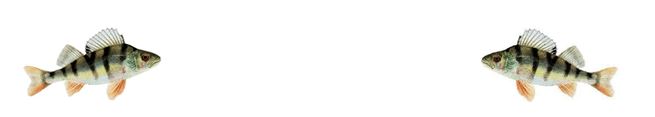 wie:		Besproken:						                actie/ wie/ OpeningVoorzitter Bennie Poelsema opent de vergadering en heet iedereen van harte welkom. Een speciaal welkom is er voor Peter en Regina de Smet die voor deze vergadering speciaal uit Zeeland overgekomen zijn.Verslag ALV 2023Het verslag staat op de website van Het Baarsje. Iedereen heeft dit kunnen lezen. Voor wie dit alsnog wil doen heeft de secretaris een geprinte versie meegenomen. Hier wordt geen gebruik van gemaakt. Er zijn geen opmerkingen over het verslag. .FinanciënIedereen heeft een financieel overzicht uitgereikt gekregen. Penningmeester Thomas Oosterkamp licht de inkomsten en uitgaven toe en behandeld de begroting voor het komende jaar. Afgelopen jaar hebben we extra uitgaven gehad vanwege het 70 jarig bestaan en zijn we afgesloten met een negatief saldo. Vorig jaar hadden we op de ALV geconcludeerd dat de kosten van de vispas niet verhoogd hoefden te worden maar een week later kregen we bericht van SVON dat de afdracht verhoogd werd en we dus maar € 2,12 over hielden aan de verkoop van de vispas. De activiteiten van vorig jaar werden zeer gewaardeerd en we denken eraan de afsluitende wedstrijd en de prijsuitreiking van de competitie af te sluiten met een BBQ. Dit voor de wedstrijdvissers, het bestuur en hun partners. Mochten er trouwens vissers zijn die een goed idee hebben voor een uitje dan wil het bestuur best kijken of dit haalbaar is. De ALV stemt in met het financiële overzicht  van 2023 en de begroting voor 2024De kas van het Baarsje en ook die van de wedstrijdcommissie zijn gecontroleerd door Edwin Riegman en Gerard Bakker en deze hebben beide rekeningen in orde bevonden.Er wordt een nieuwe kascommissie benoemd. Edwin Riegman komt volgend jaar terug en Thom de Waard is de nieuwe controleur.Thomas stelt voor de kosten van de vispas met € 3,- te verhogen naar € 33,-  De vergadering stemt hiermee in.De prijs van een jeugdvis pas blijft gelijk.Bestuursverkiezing.Gerard Bakker heeft aangegeven het bestuur te willen versterken. Dennis Verra heeft gereageerd op de uitgezette enquête (zie ook bij de vrijwilligers) en stelt zich ook voor het bestuur beschikbaar. De vergadering stemt in met de benoeming van Gerard en Dennis en deze zijn vanaf nu officieel bestuurslid. Dennis is wegens ziekte niet aanwezig en Gerard neemt plaats achter de bestuurstafel.Vrijwilligers.Sportvisserij Oost Nederland heeft een cursus “Werven van vrijwilligers” georganiseerd waaraan ook door een bestuurslid van het Baarsje deelgenomen is. Oproepen op vergaderingen, op Facebook of een website leveren niets op dus moet er op een andere manier geworven worden. De cursus is afgestemd op allerlei verenigingendus niet specifiek op een HSV. Via een link  op onze nieuwsbriefkom je in een enquête waarop ook de vraag staat of je vrijwilliger bij onze club wilt worden. 7 mensen hebben hierop positief. Zo hebben we nu iemand voor het bestuur (Dennis) iemand die met doelgroepen wil gaan vissen (Thom) en een aantal mensen die stekken willen onderhouden of andere hand en spandiensten willen verrichten.Met deze vrijwilligers volgt later deze maand een infoavond waarbij we informeren wat de wensen van de vrijwilligers zijn en hoe dat in te passen is bij de vereniging. Datum en plaats zij nog niet bekend.RondvraagPeter de Smet: Is er al bekend op welke locaties er gevist wordt tijdens de “vrije wedstrijddagen”.Antw. : Dat aan de vissers zelf. Zij bepalen gedurende de competitie de locatie van de “vrije wedstrijd”.Dirk Otten (SVON) heeft folders voor de cursus Vismeester meegenomen. Verder geeft hij uitleg over het nieuwe kantoor van SVON en de verhuizing hiervan naar Zwolle. Thom de Waard die op de laatste vergadering hierover in Raalte geweest is, vult aan dat het grootste nieuws is dat de 7 federaties per 2026 op willen gaan in één organisatie Sportvisserij Nederland. Dirk licht het e.e.a. toe.1 mei is er een vergadering hierover en wanneer we hierover mee willen stemmen zullen we daarbij aanwezig moeten zijn.Egbert van der Kamp: De nieuwsbrief en ook de enquête is niet door iedereen ontvangen. Oorzaak hiervan is dat iedereen nog hetzelfdeE - mailadres heeft als dat in het bestand. Kan deze nieuwsbrief ook gepubliceerd worden op de website?Antw : Het verhaal van de E – mailadressen is bekend. Wanneer iemand van mailadres veranderd is het zaak dit door te geven via het mailadres van het Baarsje (baarsjeoldemarkt@hetnet.nl)Thomas gaat kijken of het mogelijk is de nieuwsbrief (incl. linkjes)op de website te zetten.Bennie Poelsema. Deelt mee dat we het budget van de competitie gaan verhogen naar € 500,- Uiteraard is iedereen het hier mee eens.Sluiting.Niets meer aan de orde zijnde sluit de voorzitter de vergadering.